АДМИНИСТРАЦИЯКРАСНОКАМСКОГО МУНИЦИПАЛЬНОГО РАЙОНАПЕРМСКОГО КРАЯПОСТАНОВЛЕНИЕ02.11.2016                                                                                                            № 696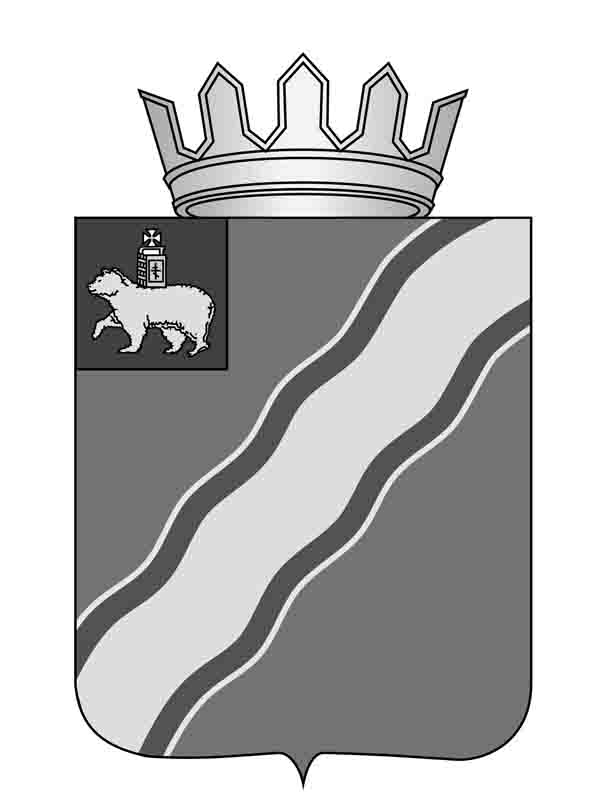 О подготовке проекта решенияЗемского Собрания Краснокамскогомуниципального района «О внесении изменений в Правила землепользованияи застройки Майского сельского поселения, утвержденные решением Совета депутатов Майского сельского поселения Краснокамского муниципального района от 29 августа 2012г. № 48 «Об утверждении правил землепользования и застройки Майского сельского поселения»В соответствии со статьями 30-33Градостроительного кодекса Российской Федерации, частью 3 статьи 14 Федерального закона от 06 октября 2003 г. № 131-ФЗ «Об общих принципах организации местного самоуправления в Российской Федерации», подпунктом 46 статьи 8 Устава Краснокамского муниципального района, Правилами землепользования и застройки Майского сельского поселения, утвержденными решением Совета депутатов Майского сельского поселения Краснокамского муниципального района от 29 августа 2012г. № 48 «Об утверждении правил землепользования и застройки Майского сельского поселения», заключением комиссии по землепользованию и застройке Краснокамского муниципального района от 14 октября 2016г. № 5, заявлением Каримуллина И.К. администрация Краснокамского муниципального районаПОСТАНОВЛЯЕТ:1. Комитету имущественных отношений и территориального планирования администрации Краснокамского муниципального района (В.В.Трусову) обеспечить подготовку проекта решения Земского Собрания Краснокамского муниципального района «О внесении изменений в Правила землепользования и застройки Майского сельского поселения, утвержденные решением Совета депутатов Майского сельского поселения Краснокамского муниципального района от 29 августа 2012г. № 48 «Об утверждении правил землепользования и застройки Майского сельского поселения».2. Установить срок проведения работ по подготовке проекта решения Земского Собрания Краснокамского муниципального района «О внесении изменений в Правила землепользования и застройки Майского сельского поселения, утвержденные решением Совета депутатов Майского сельского поселения Краснокамского муниципального района от 29 августа 2012г. № 48 «Об утверждении правил землепользования и застройки Майского сельского поселения» - 1 месяц со дня опубликования.3. Постановление подлежит опубликованию в специальном выпуске «Официальные материалы органов местного самоуправления Краснокамского муниципального района» газеты «Краснокамская звезда» и размещению на официальном сайте администрации Краснокамского муниципального района www.krasnokamskiy.com.4. Контроль за исполнением данного постановления возложить на заместителя главы Краснокамского муниципального района по развитию территорий А.В. Максимчука.И.о. главы Краснокамскогомуниципального района -главы администрации Краснокамскогомуниципального района                                                                        В.Ю. КапитоновИсп. Гумарова С.М., 43841